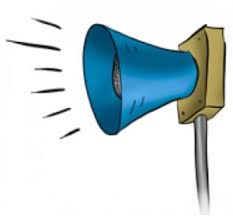 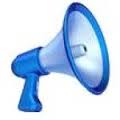 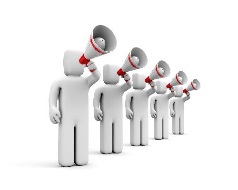 Mestská časť Bratislava-Čunovo pre Vás pripravila novinkuSMS Rozhlashlásenie miestneho rozhlasu vždy po rukeuž od 01.07.2015!!! bezplatne !!!Čo je SMS Rozhlas- služba na zasielanie SMS hlásení miestneho rozhlasu- obsahuje balíček 15 SMS hlásení na 1 kalendárny mesiac- aktivuje sa jednoduchou SMS-kou, do ktorej vpíšete PSČ obceKľúčové výhody- jednoduchá registrácia- hlásenie Vás zastihne vždy, všade a včas- či ste u lekára, v práci, na záhrade alebo na dovolenke- hlásenie si prečítate bez ohľadu na to, či rozhlas počujete alebo nie- stačí Vám k tomu mobilný telefón od niektorého slovenského operátora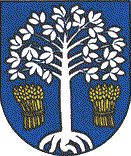 Už nikdy nezmeškáteDôležité upozornenia o plánovaných odstávkach elektriny, plynu a vody                      Oznamy o kultúrnych, spoločenských a športových podujatiach         Stačí zobrať mobil, vyťukať SMS a poslať podľa nasledujúcich inštrukcií                                              Orange Slovensko                Slovak Telekom                    O2 SlovakiaText aktivačnej SMS                    85110                                    85110                             ROZ 85110Poslať na číslo                      4488                                       4488                                  7003Jednorázová cena aktivácie                     1 EUR*                                   1 EUR*                              2 EUR* Cena mesačného poplatku                     1 EUR*                                   1 EUR*                              2 EUR** uvádzaná cena je platná od 01.01.2016Ceny sú uvádzané s DPH. Cena za odoslanú prihlasovaciu, resp. odhlasovaciu SMS na číslo 4488 je 0 EUR pre Orange a Slovak Telekom, resp. ako štandardná SMS pri odoslaní na číslo 7003. Služba je spoplatnená cez prichádzajúcu SMS. V prípade aktivácie je služba aktivovaná okamžite. Pre deaktiváciu treba poslať SMS s textom STOP 85110, resp. ROZ STOP 85110 na číslo 4488 alebo 7003 (podľa mobilného operátora). V prípade deaktívacie je služba deaktivovaná ku koncu mesiaca, v ktorom sa požiadavka vykonala. Viac o službe na www.sms-rozhlas.sk